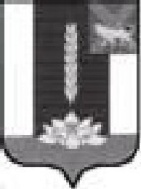 Администрация Черниговского района ПОСТАНОВЛЕНИЕ«___»  _____  2022                                 с. Черниговка                  № ___-паО внесении изменений в  муниципальную программу «Развитиевнутреннего и въездного туризма вЧерниговском муниципальном районе на 2017-2024 годы»,  утвержденную постановлением администрации Черниговского районаот 25.11.2016 № 439-па 	Руководствуясь Бюджетным кодексом Российской Федерации, Федеральным законом от 06.10.2003 года № 131-ФЗ «Об общих принципах организации местного самоуправления в Российской Федерации», руководствуясь Уставом Черниговского муниципального района, администрация Черниговского районаПОСТАНОВЛЯЕТ:           1. Внести изменения в  муниципальную программу «Развитие внутреннего и въездного туризма в Черниговском муниципальном районе на 2017-2024 годы», утвержденную  постановлением администрации Черниговского района от 25.11.2016 № 439-па, изложив ее в новой редакции:1.1. Приложение к постановлению администрации Черниговского района от 03.08.2020 № 468-па «Об утверждении муниципальной Программы «Развитие внутреннего и въездного туризма в Черниговском муниципальном районе на 2017-2024 годы» изложить в новой редакции к настоящему постановлению.1.2. Приложение № 1 «Перечень мероприятий  программы «Развитие  внутреннего и  въездного туризма в Черниговском  муниципальном  районе   на 2017-2024 годы» к муниципальной программе «Развитие внутреннего и въездного туризма в Черниговском муниципальном районе на 2017-2024 годы» изложить в новой редакции.         2.Опубликовать настоящее постановление в «Вестнике нормативных правовых актов Черниговского района» приложении к газете «Новое время» и на официальном сайте администрации Черниговского района в разделе «НПА, проекты НПА».    3. Настоящее постановление вступает в силу с момента опубликования.4. Контроль за исполнением данного постановления оставляю за собой.И.о. Главы Администрации Черниговского района                                                                  О.Г. Салюк